1. ИНФОРМАЦИЯ О РАЗРАБОТЧИКЕ ПЛАНА2. ОБЩАЯ ИНФОРМАЦИЯ ПО УРОКУ3. БЛОЧНО-МОДУЛЬНОЕ ОПИСАНИЕ УРОКАФИО разработчика Чичиро Анна ВладимировнаМесто работы МКОУ СОШ №1 г. РоссошиКласс :6Место урока (по тематическому планированию ПРП)третий урок Модуля 9Тема урока Давайте готовить!Уровень изучения базовыйТип урока☐ урок освоения новых знаний и уменийЦель урока овладеть умением составлять рецепт приготовления блюда на английском языкеЗадачи урокаПланируемые результаты (по ПРП):Планируемые результаты (по ПРП):Личностные: Воспитание уважения к гастрономической культуре страны изучаемого языка,Формирование коммуникативной компетенции в общении и сотрудничестве: развивать умение аргументировано оценивать свои и чужие ответы.  • вырабатывать уважительно-доброжелательные отношения во время работы в группе.Развитие интереса к познавательной деятельностиЛичностные: Воспитание уважения к гастрономической культуре страны изучаемого языка,Формирование коммуникативной компетенции в общении и сотрудничестве: развивать умение аргументировано оценивать свои и чужие ответы.  • вырабатывать уважительно-доброжелательные отношения во время работы в группе.Развитие интереса к познавательной деятельностиМетапредметные: Коммуникативные УУД: формулировать собственное мнение и позициюРегулятивные УУД: Совершенствовать умение излагать свою точку зрения, умение продуктивно взаимодействовать в процессе совместной деятельности.  Развивать умение определять цель, проблему в учебной деятельности, планировать свою деятельность в соответствии с учебной ситуацией, работать по плану, сверяясь с целью, находить и исправлять допущенные ошибки.Познавательные УУД:развитие умения высказывать предположения, искать запрашиваемую информацию,  распознавать на слух и понимать речь учителя и одноклассников в ходе работы на уроке.Метапредметные: Коммуникативные УУД: формулировать собственное мнение и позициюРегулятивные УУД: Совершенствовать умение излагать свою точку зрения, умение продуктивно взаимодействовать в процессе совместной деятельности.  Развивать умение определять цель, проблему в учебной деятельности, планировать свою деятельность в соответствии с учебной ситуацией, работать по плану, сверяясь с целью, находить и исправлять допущенные ошибки.Познавательные УУД:развитие умения высказывать предположения, искать запрашиваемую информацию,  распознавать на слух и понимать речь учителя и одноклассников в ходе работы на уроке.Предметные : актуализация новых слов и выражений по темеПрименение на практике изученной лексики (уметь описывать процесс приготовления блюд, пользуясь изученной лексикой)Развитие навыков чтения и аудирования,Развитие языковой и речевой компетенций.Предметные : актуализация новых слов и выражений по темеПрименение на практике изученной лексики (уметь описывать процесс приготовления блюд, пользуясь изученной лексикой)Развитие навыков чтения и аудирования,Развитие языковой и речевой компетенций.Ключевые слова (введите через запятую список ключевых слов, характеризующих урок): Лексические единицы по теме «Продукты питания»,«Структура составления рецепта». Деятельностный подход ,технология сотрудничества, интерактивные технологии. Здоровьесберегающие технологии, развитие функциональной грамотностиКлючевые слова (введите через запятую список ключевых слов, характеризующих урок): Лексические единицы по теме «Продукты питания»,«Структура составления рецепта». Деятельностный подход ,технология сотрудничества, интерактивные технологии. Здоровьесберегающие технологии, развитие функциональной грамотностиКраткое описание  План учебного занятия1. Организационный момент. Эмоциональный настрой.2. Речевая зарядка.3. Проблемная ситуация.4. Постановка цели.5. Актуализация изученного ранее материала, снятие языковых трудностей.6. Презентация нового материала.7. Практика использования нового материала в устной и письменной речи.8. Работа в группах.9. Подведение итогов урока, рефлексия Оборудование/электронные образовательные ресурсы:Английский язык. 6 класс: учеб. для общеобразоват. учреждений / [Ю. Е. Ваулиной, Дж. Дули, О.Е. Подоляко, В. Эванс] - 3-е изд., доп. и перераб. - М.: Express Publishing: Просвещение, 2022. - 164с.: ил.  Интерактивная презентация Головной убор повара.Раздаточный материал ( рецепт яблочного пирога на английском языке, разрезанный на части, 3 изображения яблочного пирога, изображения фруктов и овощей для этапа рефлексииКраткое описание  План учебного занятия1. Организационный момент. Эмоциональный настрой.2. Речевая зарядка.3. Проблемная ситуация.4. Постановка цели.5. Актуализация изученного ранее материала, снятие языковых трудностей.6. Презентация нового материала.7. Практика использования нового материала в устной и письменной речи.8. Работа в группах.9. Подведение итогов урока, рефлексия Оборудование/электронные образовательные ресурсы:Английский язык. 6 класс: учеб. для общеобразоват. учреждений / [Ю. Е. Ваулиной, Дж. Дули, О.Е. Подоляко, В. Эванс] - 3-е изд., доп. и перераб. - М.: Express Publishing: Просвещение, 2022. - 164с.: ил.  Интерактивная презентация Головной убор повара.Раздаточный материал ( рецепт яблочного пирога на английском языке, разрезанный на части, 3 изображения яблочного пирога, изображения фруктов и овощей для этапа рефлексииБЛОК 1. Вхождение в тему урока и создание условий для осознанного восприятия нового материалаЭтап 1.1. Мотивирование на учебную деятельностьУчитель приветствует учащихся:.Good morning, children!How are you? (дети отвечают о своем настроении)I’m glad that you are fine! Do you know Betty Botter? ( Активизируем мыслительную деятельность через постановку вопроса) Предполагаем ответ : No, I don’t)Listen to a short poem about her and and try to answer the question again/слайд 1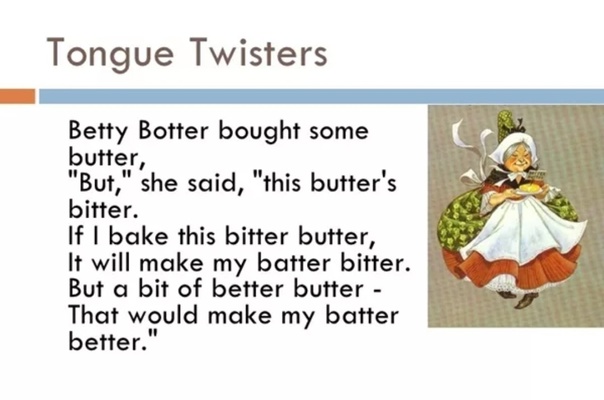 Предполаемые ответы детей : Betty Botter is a woman/ She Bought some butter/She likes cooking/She wants to make batter/      Now repeat the tongue twister after me ( дети хором проговаривают скороговорку, настраиваясь на активную работу на английском языке, также этот прием способствует отработке фонетических навыков))Этап 1.2. Актуализация опорных знанийMy dear friends, do you like food shopping?What do you usually buy? (обращаемся к личному опыту учащихся, формируя желание высказываться и активизировать изученную ранее лексику по теме «Еда»  Please? Учитель выводит на доску изображения продуктов питания и просит детей поработать в парах : назвать продукты питания играя в игру «Кто Больше(назовет продуктов)?»Учитель выводит изображения продуктов на доску в помощь детямслайд 2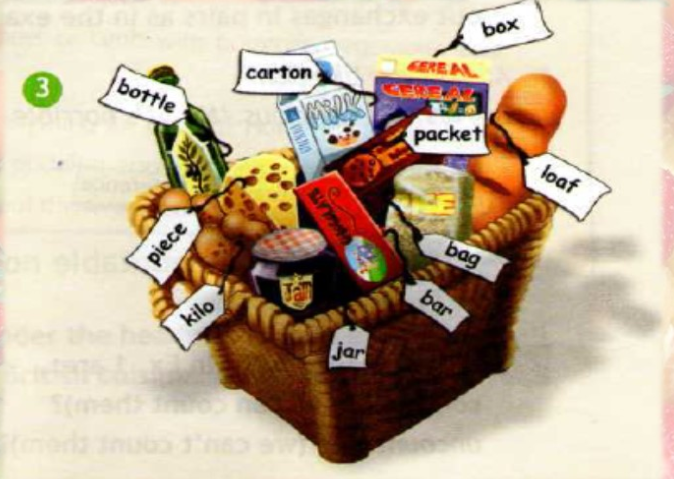 Who is the winner? Raise your hand ( учитель подводит мини итог, и хором еще раз проговаривают изученные лексические структуры по теме «Еда»Этап 1.3. ЦелеполаганиеMy friends tell me Please,what do we buy food for? (учитель подводит учащихся к ответу: for cooking/ и задает следующий вопрос:whats your favourite dish? How to make it?( учащиеся приходят к выводу о недостаточности имеющихся знаний и необходимости выучить новые слова , чтобы иметь возможность поделиться рецептом любимого блюда) слайд3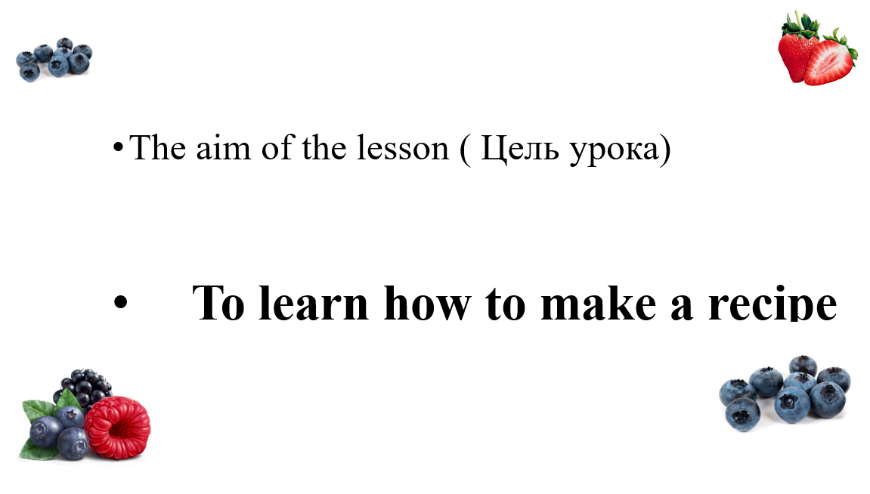 БЛОК 2. Освоение нового материалаЭтап 2.1. Осуществление учебных действий по освоению нового материаласлайд4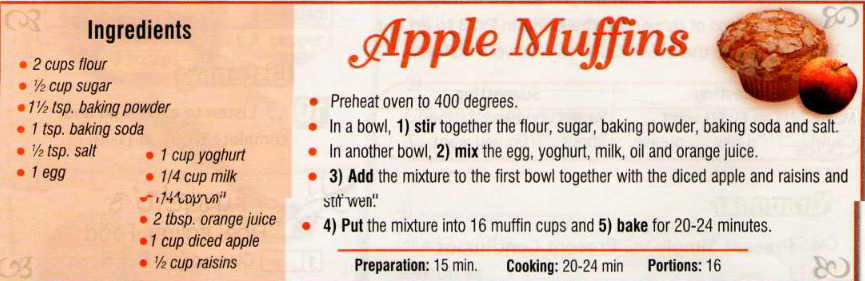 Open your text book, find ex.2 p.90, look through the text and answer the question: What type of text is it ?( дети бегло просматривают текст и определяют , что перед ними рецепт)(чтение с общим пониманием смысла)Yes, You are right/ its one of Betty BotterS favourite dishes-Apple Muffins/  Read the recipe again and guess the meaning of the new words/(учащиеся самостоятельно, используя контекст догадываются о значении новых слов ,учитель контролирует правильность понимания,хором проговаривают новые слова, делают записи в свои тетради)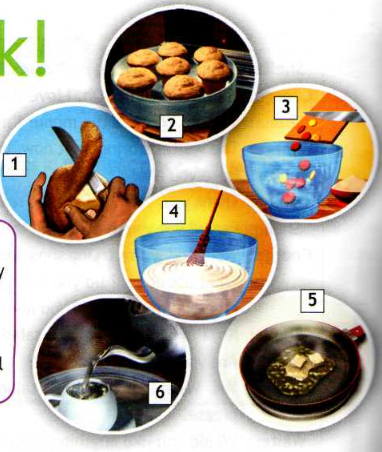 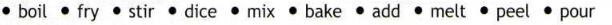 Слайд 5Этап 2.2. Проверка первичного усвоения Now lets play the game   «Betty Botter says» ( Учитель, а лучше «сильный» ученик класса надевает колпак повара и дает команды, используя изученную лексику. Дети изображают действия, при условии , если было сказано при этом слово Please  ( этот прием помогает проверить первичное усвоение изученной лексики, вовлекает всех учащихся и одновременно позволяет немного отдохнуть, сменить вид учебной деятельности)БЛОК 3. Применение изученного материалаЭтап 3.1. Применение знаний, в том числе в новых ситуацияхBetty Botter says make 3(4)groups and take your sits round the tables, please 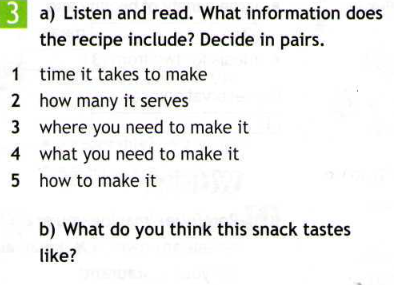  ( работая в группах,дети находят ответы на предложенные задания)Этап 3.2. Выполнение межпредметных заданий и заданий из реальной жизни You have a file on your desks.  Your task is to put it in the right order and to make a correct  recipe. Try to guess what dish is it? (its an apple pie) 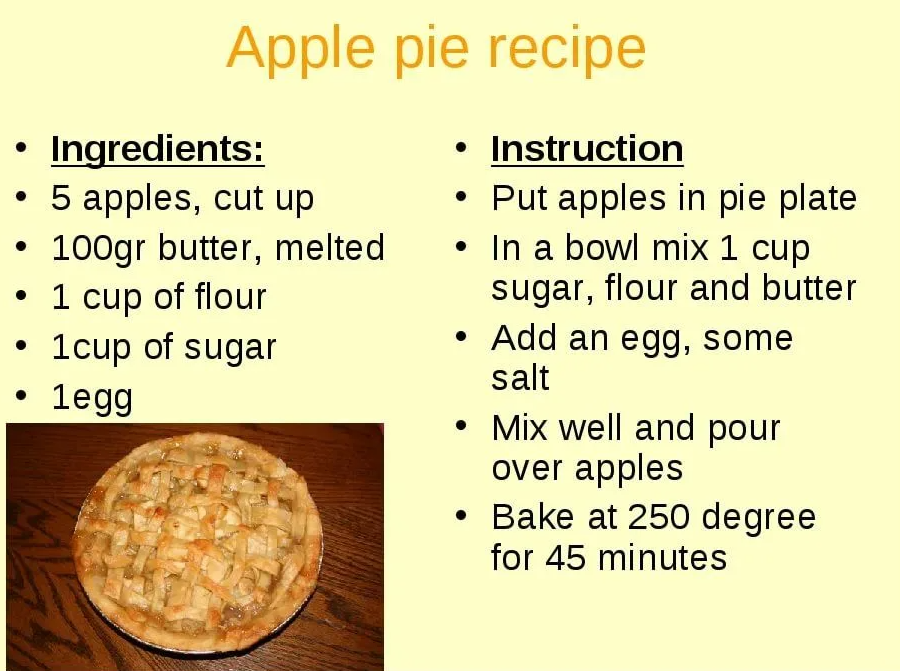 . (учитель зачитывает рецепт  приготовления яблочного пирога, дети в группах внимательно слушают, и составляют рецепт из предварительно разрезанного учителем текста )Группы выполняют задание на скорость по мере выполнения задания дети в качестве аознаграждения за правильное выполнение получают картинку с яблочным пирогом, которая будет необходима детям на этапе рефлексии)Этап 3.3. Выполнение заданий в формате ГИА (ОГЭ, ЕГЭ)(для той группы, которая успешно и быстро спрвилась с предыдущим заданием можно предложить дополнительное задание в формате ГИА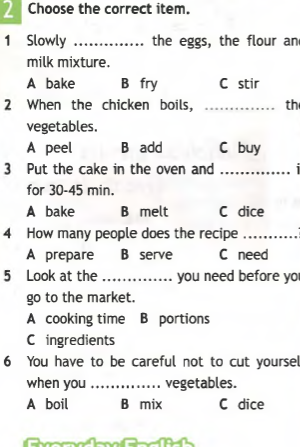 Этап 3.4. Развитие функциональной грамотности(см. этап 2.1  и 3.1 работа с текстом рецепта))Этап 3.5. Систематизация знаний и уменийПодберите учебные задания на выявление связи изученной на уроке темы с освоенным ранее материалом/другими предметами Take your worksheets. Listen to the task. You have got a dish and you should prepare it/ make up a recipe Work in groups, choose the ingredients which you need for preparing your dish and write down. What do you need for preparing Fantasy fruits salad, Pirate’s vegetables salad, chicken with vegetables? (Учитель координирует работу класса и контролирует выполнение задания)- I see you have got all the ingredients and you can start to prepare your recipe- All our dishes are ready and now let’s lay the table.БЛОК 4. Проверка приобретенных знаний, умений и навыковЭтап 4.1. Диагностика/самодиагностикаУкажите формы организации и поддержки самостоятельной учебной деятельности ученика, критерии оцениванияPresent your recipe to the class. Pay attention to the criteria.  You can see it on the screen.  (учащиеся совместно с учителем аргументированно оценивают выполненные работы)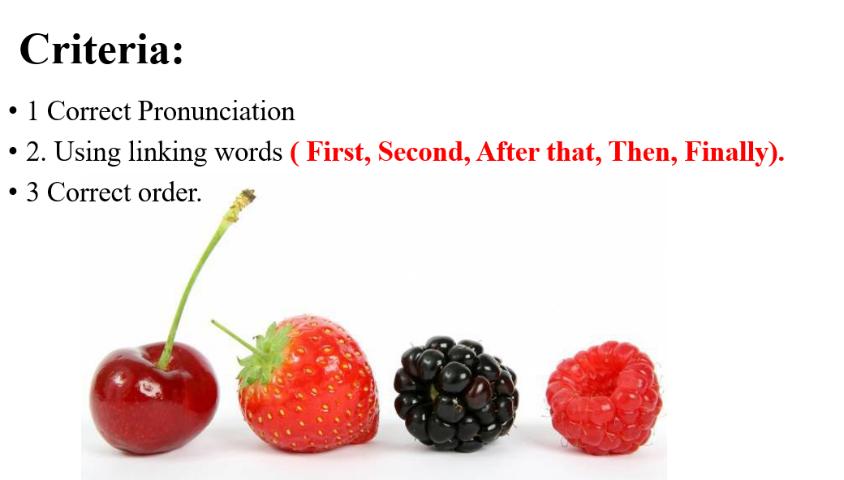 БЛОК 5. Подведение итогов, домашнее заданиеЭтап 5.1. РефлексияВведите рекомендации для учителя по организации в классе рефлексии по достигнутым либо недостигнутым образовательным результатам(Учитель предлагает учащимся оценить свою учебную деятельность на уроке; соотнести цель и результаты учебной деятельности и зафиксировать свои успехи)-  Look at our beautiful apple pies. Every one of you has got fruits and vegetables on the tables. Listen to me. If you know and can make up recipe, decorate the cake using fruits. If you cannot make up recipe, use vegetables. Cоme here all of you and decorate the cake.(те учащиеся, которые теперь знают, как составлять рецепты блюд украшают яблочные пироги фруктами, те, которые испытывают затруднения –овощами)))- Look at our beautiful pies! IAre they yummy? 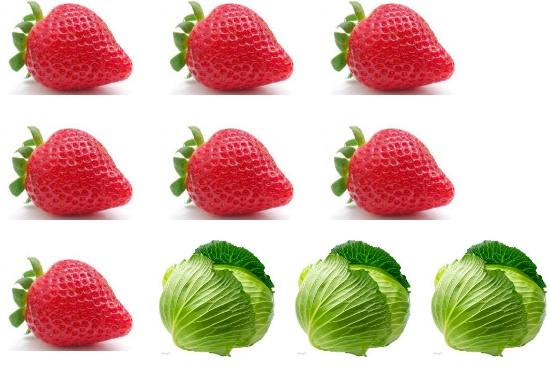 Этап 5.2. Домашнее заданиеВведите рекомендации по домашнему заданию.Учитель предлагает учащимся выполнить творческое домашнее заданиеMake a recipe of your favourite dish to share it with Betty Botter/ для тех учащихся, которые испытывают затруднения выполнить упр2,4стр.55. из рабочей тетради